ПРИКАЗг. Якутск     от «_28_» _сентября_2015г. 	                                  	         №_01-10_ /_679_§О проведении месячника по профилактике безнадзорности и правонарушений несовершеннолетнихВо исполнение Федерального закона №120 – ФЗ «Об основах системы профилактики безнадзорности и правонарушений несовершеннолетних», в целях повышения правовой культуры всех участников образовательного процесса, профилактики правонарушений и безнадзорности среди обучающихся муниципальных образовательных учреждений, приказываю:Провести во всех муниципальных образовательных учреждениях с 01 по 31 октября 2015 года месячник по профилактике безнадзорности и правонарушений несовершеннолетних.Утвердить график контроля по исполнению №120 – ФЗ «Об основах системы профилактики безнадзорности и правонарушений несовершеннолетних»Руководителям муниципальных образовательных учреждений:Обеспечить проведение месячника по профилактике безнадзорности и правонарушений несовершеннолетних с 01 по 31 октября 2015 года;Провести в рамках Месячника во всех образовательных учреждениях мероприятия, посвященные Дню правовых знаний в Республике Саха (Якутия) с 01 по 31 октября 2015 года;Провести сверку списков обучающихся, состоящих на профилактическом учете в КДН и ЗП, ПДН ММУ МВД РФ «Якутское» и обучающихся, совершивших правонарушения, преступления за отчетный период;Использовать различные формы проведения профилактических мероприятий: тренинги, альтернативные мероприятия, волонтерские движения, фокус – группы, агитбригады, в том числе тематические классные часы по здоровому образу жизни совместно с «Лигой здоровья» МОБУ ДОД «Детский (подростковый) центр» (конт.тел.45-07-34) для обучающихся и их родителей;Предоставить по итогам месячника краткий анализ по направлениям деятельности (консультативная, экспертная, профилактическая, просветительская) с участниками образовательного процесса за отчетный период в срок до 10 ноября 2015 года на электронный адрес: ovrdod@mail.ru пометкой «Анализ месячника». В итоговый анализ включить: экспертизу и анализ проведенных и действующих в образовательном учреждении проектов и программ по профилактике безнадзорности и правонарушений, указать выявленные проблемы с целевыми группами и пути решения.Контроль исполнения настоящего приказа возложить на Е.А. Охлопкова, начальника отдела воспитательной работы и дополнительного образования Управления образования города ЯкутскаОснование: план работы Управления образования ОА г. Якутска на 2015-2016 учебный год.                      Начальник                   п/п                       А.К. ПетровУРВЕРЖДАЮ:Начальник УО ОА г. Якутска___п/п___А.К. Петровот «_28_»_сентября_2015гГрафикПо осуществлению контроля за соблюдениемзаконодательства по профилактике безнадзорности и правонарушений в муниципальных образовательных учреждениях на 2014-2015 учебный годУПРАВЛЕНИЕОБРАЗОВАНИЯОКРУЖНОЙ АДМИНИСТРАЦИИ
ГОРОДА ЯКУТСКА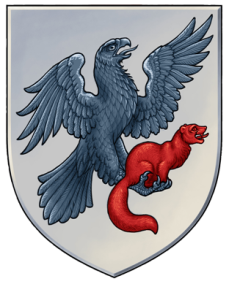 ДЬОКУУСКАЙКУОРАТУОКУРУГУН ДЬАҺАЛТАТЫНYӨРЭХХЭ УПРАВЛЕНИЕТА№Образовательные учрежденияДата 1МОБУ СОШ №18 октября 2015г.2МОБУ ЯГНГ «Айыы кыhата»12 октября 2015г.3МОБУ ЯГЛ13 октября 2015г.4МОБУ Табагинская СОШ15 октября 2015г.5МОБУ СОШ №3319 октября 2015г.6МОКУ С(К)ОШ №421 октября 2015г.